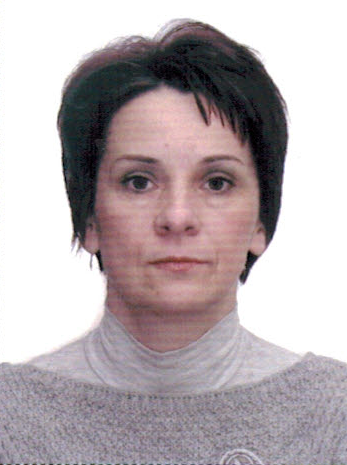 НяняНоскова Тамара ВасильевнаДата рождения21.07.1972 г. 42 годаПрописка РФ, Ивановская обл.Фактическое местопроживания Г. Москва м. ПланернаяСемейное положениеРазведена, сын 21 год, сын 23 годаОбразование Опыт работыСреднее - специальное, Ивановское культурно-просветительское училищеХудожественный руководитель 4 годаДиректор клуба 15 лет2013-2014 гг. м. Теплый стан. Няня мальчику 2 года, девочке 4 года Полный уход за детьми, развитие по возрасту, помощь по дому.Частичное приготовление пищи.Рекомендации.ПрофессиональныенавыкиНяня детям - полный уход. Прогулки, чтение сказок, Потешек, заучивание стишков, обучение счету, обучение цветам, буквам. Лепка, рисование, аппликация.Приучение к режиму дня.Помощь по дому, уход за детским гардеробом. Гигиенический уход за детьми.Частичное приготовление пищи.   Дополнительная информация Спокойная, аккуратная, добросовестная